Памятка для участников итогового собеседования по русскому языку и их родителей (законных представителей).Итоговое собеседование проводится для обучающихся 9 классов как условие допуска к государственной итоговой аттестации по образовательным программам основного общего образования.Основной срок: 09 февраля 2022 года.Дополнительные сроки: 09 марта 2022 года, 16 мая 2022 года.Заявления на участие в итоговом собеседовании по русскому языку подаются в образовательные организации по месту обучения не позднее, чем за две недели до начала его проведения.Итоговое собеседование проводится в образовательных организациях по месту обучения участников.Во время итогового собеседования участникам запрещается пользоваться мобильными телефонами, письменными заметками и любыми справочными материалами.Итоговое собеседование по русскому языку состоит из четырех заданий:•              чтение текста вслух;•              пересказ текста с привлечением дополнительной информации;•              монологическое высказывание по одной из выбранных тем;     диалог с экзаменатором-собеседником.Итоговое собеседование оценивается  по системе «зачет»/«незачет». Минимальное количество баллов для получения зачета – 10; максимально возможное количество баллов – 20.Продолжительность итогового собеседования для каждого участника 15 - 16 минут.В случае получения неудовлетворительного результата («незачет») за итоговое собеседование участники вправе его пересдать в текущем учебном году, но не более двух раз и только в дополнительные сроки.Повторно допускаются к итоговому собеседованию в дополнительные сроки в текущем учебном году: •              получившие неудовлетворительный результат («незачет»); •              не явившиеся по уважительным причинам (болезнь или иные обстоятельства), подтвержденным документально; •              не завершившие по уважительным причинам (болезнь или иные обстоятельства), подтвержденным документально. 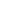 Итоговое собеседование начинается в 09.00.Обучающиеся поочередно приглашаются в аудиторию проведения.В аудитории проведения участнику необходимо предъявить документ, удостоверяющий личность.В аудитории проведения итогового собеседования во время проведения присутствуют: экзаменатор-собеседник; •              один участник итогового собеседования; •              эксперт по проверке ответов участников итогового собеседования (если определена модель проверки во время ответа участника);•              технический специалист (может присутствовать).В качестве экспертов могут выступать только учителя русского языка и литературы. Эксперт оценивает выполнение заданий по специально разработанным критериям с учетом соблюдения норм современного русского литературного языка.Во время проведения итогового собеседования ведется аудиозапись.Участник итогового собеседования перед началом ответа проговаривает в средство аудиозаписи свою фамилию, имя, отчество, номер варианта. Перед ответом на каждое задание участник итогового собеседования произносит номер задания.Эксперт оценивает ответ участника непосредственно по ходу общения его с экзаменатором-собеседником либо по аудиозаписи.Ознакомление с результатами итогового собеседования по русскому языку осуществляется по месту подачи заявления на участие в итоговом собеседовании под подпись обучающихся и их родителей (законных представителей)Действие результата итогового собеседования как допуска к ГИА – бессрочно.